УТВЕРЖДАЮ:Глава Артемовского городского округаА.В. СамочерновПлан работыкоординационного Совета по инвестициям и развитию предпринимательства
при главе Артемовского городского округа на 2017 год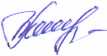 №п/пВопросы для рассмотренияОтветственныйисполнительфевраль1.Об итогах реализации мероприятий направленных на поддержку субъектов малого и среднего предпринимательства в Артемовском городском округе в рамках муниципальной программы «Развитие Артемовского городского округа на период до 2020 года» в 2016 и задачах на 2017 год.Артемовский Фонд поддержки малого предпринимательства (далее - АФПП)2.О внесении изменений в состав координационного Совета по инвестициям и развитию предпринимательства при главе Артемовского городского округа, создании и деятельности рабочих групп при СоветеФатеев О.Н.3.Об организации работы по развитию внутримуниципальной кооперации в Артемовском городском округеПискова Е.В.4.О плане работы Координационного совета по развитию малого и среднего предпринимательства при главе Артемовского городского округа на 2017 годСамочернов А.В.5О стратегическом планировании в Артемовском городском округеИванов А.С.май1.О надзоре за качеством пищевых продуктов на территории Артемовского городского округа в 2016 - 2017 годахАлапаевский отдел У пр. Роспотребнадзора по СО2.О видах поддержки малого и среднего предпринимательства в 2017 годуАФПП3.О мероприятиях, направленных на снижение неформальной занятости, легализации заработной платы, повышение собираемости налогов и страховых взносов во внебюджетные фонды на территории Артемовского городского округаПискова Е.В., УПФР в городе Артёмовском, ГКУ ЗН СО «Артемовский центр занятости»4.О проведении на территории Артемовского городского округа Дня российского предпринимательстваАФППавгуст1.Об инвестиционных площадках Артемовского городского округаБулатова Н.В., АФПП2.Об инвестициях организаций Артемовского городского округа в 2017 годуруководителиорганизаций3.О механизмах содействия в реализации инвестиционных проектов в Артемовском городском округеИванов А.С.4.О реализации мероприятий направленных на поддержку субъектов малого и среднего предпринимательства в Артемовском городском округе в рамках подпрограммы «Содействие развитию малого иАФППсреднего предпринимательства и туризма в Артемовском городском округе» муниципальной программы «Развитие Артемовского городского округа на период до 2020 года» в 2017 году5.О целях и задачах социально-экономического развития Артемовского городского округа на период до 2030 годаПискова Е.В.ноябрь1.О деятельности, задачах и актуальных проблемах развития малого и среднего предпринимательства в сфере потребительского рынкаПискова Е.В. Представители СМСП2.О деятельности Некоммерческого партнерства «По защите прав предпринимателей «Капиталь», Артемовского местного отделения общероссийской организации малого и среднего предпринимательства «ОПОРА РОССИИ» в Артемовском городском округеШелякин Т.С. Фатеев О.Н.3.О правовых ограничениях при осуществлении надзорной деятельностиПономарева Е.В. Алапаевский отдел У пр. Роспотребнадзора по СО4.О плане работы координационного Совета по инвестициям и развитию предпринимательства при главе Артемовского городского округа на 2018 годИванов А.С.